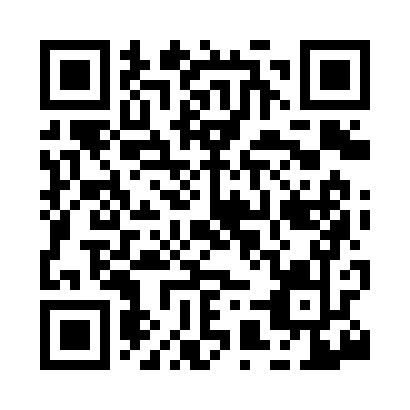 Prayer times for Soileau, Louisiana, USAMon 1 Jul 2024 - Wed 31 Jul 2024High Latitude Method: Angle Based RulePrayer Calculation Method: Islamic Society of North AmericaAsar Calculation Method: ShafiPrayer times provided by https://www.salahtimes.comDateDayFajrSunriseDhuhrAsrMaghribIsha1Mon4:536:121:154:528:179:362Tue4:546:121:154:528:179:363Wed4:546:131:154:528:179:364Thu4:556:131:154:528:179:355Fri4:556:141:154:538:179:356Sat4:566:141:164:538:179:357Sun4:576:151:164:538:179:358Mon4:576:151:164:538:169:349Tue4:586:161:164:538:169:3410Wed4:586:161:164:548:169:3311Thu4:596:171:164:548:169:3312Fri5:006:171:164:548:159:3313Sat5:016:181:164:548:159:3214Sun5:016:181:174:548:159:3215Mon5:026:191:174:548:149:3116Tue5:036:191:174:548:149:3117Wed5:036:201:174:558:149:3018Thu5:046:211:174:558:139:2919Fri5:056:211:174:558:139:2920Sat5:066:221:174:558:129:2821Sun5:066:221:174:558:129:2722Mon5:076:231:174:558:119:2723Tue5:086:231:174:558:119:2624Wed5:096:241:174:558:109:2525Thu5:106:251:174:558:099:2426Fri5:106:251:174:558:099:2327Sat5:116:261:174:558:089:2328Sun5:126:271:174:558:079:2229Mon5:136:271:174:558:079:2130Tue5:146:281:174:558:069:2031Wed5:156:281:174:558:059:19